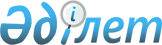 О внесении изменений и дополнений в приказ Министра внутренних дел Республики Казахстан от 24 апреля 2015 года № 394 "Об утверждении стандартов государственных услуг, оказываемых Комитетом по чрезвычайным ситуациям Министерства внутренних дел Республики Казахстан"
					
			Утративший силу
			
			
		
					Приказ Министра внутренних дел Республики Казахстан от 10 апреля 2017 года № 259. Зарегистрирован в Министерстве юстиции Республики Казахстан от 5 июня 2017 года № 15199. Утратил силу приказом Министра внутренних дел Республики Казахстан от 16 марта 2020 года № 218.
      Сноска. Утратил силу приказом Министра внутренних дел РК от 16.03.2020 № 218 (вводится в действие по истечении десяти календарных дней после дня его первого официального опубликования).
      ПРИКАЗЫВАЮ:
      1. Внести в приказ Министра внутренних дел Республики Казахстан от 24 апреля 2015 года № 394 "Об утверждении стандартов государственных услуг, оказываемых Комитетом по чрезвычайным ситуациям Министерства внутренних дел Республики Казахстан" (зарегистрированный в Реестре государственной регистрации нормативных правовых актов за № 11308, опубликованный 25 июня 2015 года в информационно-правовой системе "Әділет") следующие изменения и дополнения: 
      1) в стандарте государственной услуги "Аттестация негосударственных противопожарных служб на право проведения работ по предупреждению и тушению пожаров, обеспечению пожарной безопасности и проведению аварийно-спасательных работ в организациях, населенных пунктах и на объектах", утверждҰнном указанным приказом:
      пункт 4 изложить в следующей редакции:
      "4. Срок оказания государственной услуги:
      1) с момента сдачи пакета документов услугодателю, а также при обращении на портал – 15 (пятнадцать) календарных дней.
      Услугодатель, в течение двух рабочих дней с момента получения документов услугополучателя проверяет полноту представленных документов. В случае представления услугополучателем неполного пакета документов согласно пункту 9 настоящего стандарта государственной услуги и (или) документов с истекшим сроком действия услугодатель в указанные сроки дает мотивированный отказ в дальнейшем рассмотрении заявления; 
      2) максимально допустимое время ожидания для сдачи пакета документов услугодателю – 15 (пятнадцать) минут;
      3) максимально допустимое время обслуживания услугодателем - 15 (пятнадцать) минут.";
      пункт 9 изложить в следующей редакции:
      "9. Перечень документов, необходимых для оказания государственной услуги при обращении услугополучателя (либо его представителя по доверенности):
      к услугодателю:
      1) заявление об аттестации (переаттестации) негосударственной противопожарной службы по форме, согласно приложению к настоящему стандарту государственной услуги; 
      2) копия устава организации (при наличии); 
      3) копии свидетельств о регистрации транспортных средств по форме, согласно приказу Министра внутренних дел Республики Казахстан от 8 декабря 2014 года № 874 "Об утверждении форм и образцов бланков водительского удостоверения и свидетельства о регистрации транспортного средства" (зарегистрирован в Реестре государственной регистрации нормативных правовых актов № 10064) (для негосударственной противопожарной службы с выездной пожарной техникой); 
      4) копия свидетельства о прохождении обязательного технического осмотра пожарных автомобилей (для негосударственной противопожарной службы с выездной пожарной техникой); 
      5) акты технического осмотра готовности основных пожарных автомобилей к тушению пожаров по форме, согласно приказу Министра внутренних дел Республики Казахстан от 7 ноября 2014 года № 783 "Об утверждении квалификационных требований, предъявляемых к негосударственным противопожарным службам" (зарегистрированный в Реестре государственной регистрации нормативных правовых актов за № 9942) (для негосударственной противопожарной службы с выездной пожарной техникой); 
      6) организационно-штатная структура негосударственной противопожарной службы, заверенная печатью юридического лица (при наличии); 
      7) выписки из приказов о назначении работников; 
      8) копии документов, подтверждающих трудовую деятельность работников негосударственной противопожарной службы в подразделениях государственной противопожарной службы и/или негосударственной противопожарной службы (заверенные кадровой службой), а для руководителя службы – копия послужного списка; 
      9) копии документов об образовании работников негосударственной противопожарной службы (документы об образовании, выданные зарубежными организациями образования, признаются в соответствии с требованиями Закона Республики Казахстан "Об образовании"); 
      10) копия свидетельств об окончании курсов обучения по специальной подготовке специалистов негосударственной противопожарной службы по форме, согласно приказу Министра внутренних дел Республики Казахстан от 24 января 2015 года № 48 "Об утверждении Программы курсов обучения по специальной подготовке специалистов негосударственных противопожарных служб, а также образца свидетельства об их окончании" (зарегистрирован в Реестре государственной регистрации нормативных правовых актов № 10382);
      11) копии водительских удостоверений (для водителей); 
      12) медицинские справки работников формы 086/У по форме, согласно приказу и.о. Министра здравоохранения Республики Казахстан от 23 ноября 2010 года № 907 "Об утверждении форм первичной медицинской документации организаций здравоохранения (зарегистрирован в Реестре государственной регистрации нормативных правовых актов № 6697); 
      13) справки работников из психоневрологического и наркологического диспансеров; 
      14) копии документов, подтверждающих наличие прав на использование объекта для размещения работников, пожарно-спасательной техники, оборудования и снаряжения с приложением фотографии гаражного бокса, служебных помещений. 
      на портал:
      1) заявление об аттестации (переаттестации) негосударственной противопожарной службы в форме электронного документа согласно приложению к настоящему стандарту государственной услуги; 
      2) электронная копия устава организации (при наличии); 
      3) электронная копия свидетельства о прохождении обязательного технического осмотра пожарных автомобилей (для негосударственной противопожарной службы с выездной пожарной техникой); 
      4) электронные копии актов технического осмотра готовности основных пожарных автомобилей к тушению пожаров по форме, согласно приказу Министра внутренних дел Республики Казахстан от 7 ноября 2014 года № 783 "Об утверждении квалификационных требований, предъявляемых к негосударственным противопожарным службам" (зарегистрированный в Реестре государственной регистрации нормативных правовых актов за № 9942) (для негосударственной противопожарной службы с выездной пожарной техникой); 
      5) электронная копия организационно-штатной структуры негосударственной противопожарной службы, заверенная печатью юридического лица (при наличии); 
      6) электронные копии выписок из приказов о назначении работников; 
      7) электронные копии документов, подтверждающих трудовую деятельность работников негосударственной противопожарной службы в подразделениях государственной противопожарной службы и/или негосударственной противопожарной службы (заверенные кадровой службой), а для руководителя службы – электронная копия послужного списка;
      8) электронные копии документов об образовании работников негосударственной противопожарной службы (документы об образовании, выданные зарубежными организациями образования, признаются в соответствии с требованиями Закона Республики Казахстан "Об образовании"); 
      9) электронная копия свидетельства об окончании курсов обучения по специальной подготовке специалистов негосударственной противопожарной службы по форме, согласно приказу Министра внутренних дел Республики Казахстан от 24 января 2015 года № 48 "Об утверждении Программы курсов обучения по специальной подготовке специалистов негосударственных противопожарных служб, а также образца свидетельства об их окончании" (зарегистрирован в Реестре государственной регистрации нормативных правовых актов №10382); 
      10) электронные копии водительских удостоверений (для водителей); 
      11) электронные копии медицинских справок работников формы 086/У по форме, согласно приказу и.о. Министра здравоохранения Республики Казахстан от 23 ноября 2010 года № 907 "Об утверждении форм первичной медицинской документации организаций здравоохранения" (зарегистрирован в Реестре государственной регистрации нормативных правовых актов № 6697);
      12) электронные копии справок работников из психоневрологического и наркологического диспансеров;
      13) электронные копии документов, подтверждающих наличие прав на использование объекта для размещения работников, пожарно-спасательной техники, оборудования и снаряжения с приложением фотографии гаражного бокса, служебных помещений. 
      Сведения о государственной регистрации юридического лица, документов, удостоверяющих личность работников и документов, подтверждающих наличие транспортных средств (при указании услугополучателем), услугодатель получает из соответствующих государственных информационных систем через шлюз "электронного правительства".
      При подаче услугополучателем всех необходимых документов:
      1) услугодателю (нарочно либо посредством почтовой связи) – подтверждением принятия заявления на бумажном носителе является отметка на его копии о регистрации в канцелярии услугодателя с указанием даты и времени приема пакета документов;
      2) через портал – в "личном кабинете" услугополучателя отображается статус о принятии запроса для оказания государственной услуги.";
      дополнить пунктом 9-1 следующего содержания:
      "9-1. Основаниями для отказа в оказании государственной услуги являются:
      1) установление недостоверности документов, представленных услугополучателем для получения государственной услуги, и (или) данных (сведений), содержащихся в них;
      2) несоответствие услугополучателя и (или) представленных материалов и объектов, необходимых для оказания государственной услуги квалификационным требованиям, предъявляемым к негосударственным противопожарным службам, утвержденным приказом Министра внутренних дел Республики Казахстан от 7 ноября 2014 года № 783 (зарегистрированный в Реестре государственной регистрации нормативных правовых актов за № 9942);
      3) в отношении услугополучателя имеется вступившее в законную силу решение (приговор) суда о запрещении деятельности или отдельных видов деятельности, требующих получения определенной государственной услуги."; 
      пункт 10  изложить в следующей редакции:
      "10. Обжалование решений, действий (бездействия) услугодателя и (или) его должностных лиц по вопросам оказания государственных услуг: жалоба подается на имя руководителя услугодателя по адресам, указанным в пункте 12 настоящего стандарта государственной услуги либо на имя руководителя Министерства по адресу: 010000, город Астана, проспект Тәуелсіздік, 1.
      Жалоба подается в письменной форме по почте, посредством веб-портала "электронного правительства" либо нарочно через канцелярию услугодателя.
      В жалобе физического лица указывается его фамилия, имя, отчество (при его наличии), почтовый адрес, контактный телефон.
      Подтверждением принятия жалобы является ее регистрация (штамп, входящий номер и дата) в канцелярии услугодателя с указанием фамилии и инициалов лица принявшего жалобу, срока и места получения ответа на поданную жалобу.
      При обращении через портал информацию о порядке обжалования можно получить по телефонам Единого контакт-центра 1414, 8 800 080 7777. 
      При отправке жалобы через портал услугополучателю из "личного кабинета" доступна информация об обращении, которая обновляется в ходе обработки обращения услугодателем (отметки о доставке, регистрации, исполнении, ответ о рассмотрении или отказе в рассмотрении).
      Жалоба услугополучателя, поступившая в адрес услугодателя или через портал, подлежит рассмотрению в течение пяти рабочих дней со дня ее регистрации. Мотивированный ответ о результатах рассмотрения жалобы направляется услогуполучателю по почте, посредством веб-портала "электронного правительства" либо выдается нарочно в канцелярии услугодателя.
      В случае несогласия с результатами оказанной государственной услуги услугополучатель может обратиться с жалобой в уполномоченный орган по оценке и контролю за качеством оказания государственных услуг.
      Жалоба услугополучателя, поступившая в адрес уполномоченного органа по оценке и контролю за качеством оказания государственных услуг, подлежит рассмотрению в течение пятнадцати рабочих дней со дня ее регистрации."; 
      пункт 12 изложить в следующей редакции:
      "12. Адреса места оказания государственной услуги размещены на интернет-ресурсах:
      1) услугодателя - www.emer.kz, раздел "Контакты";
      2) Министерства - www.mvd.kz, баннер "Структурные подразделения МВД РК", раздел "Комитет по чрезвычайным ситуациям", подраздел "Контакты";
      3) веб-портала "электронного правительства": www.egov.kz, www.elicense.kz.";
      пункт 15 изложить в следующей редакции:
      "15. Контактные телефоны канцелярии услугодателя 8 (7172) 60-21-33, Единого контакт-центра 1414, 8 800 080 7777";
      приложение к стандарту государственной услуги "Заявление об аттестации (переаттестации) негосударственной противопожарной службы" изложить в новой редакции согласно приложению 1 к настоящему приказу;
      2) стандарт государственной услуги "Аттестация субъектов, осуществляющих деятельность по проведению спасательных работ при ликвидации чрезвычайных ситуаций", утверждҰнный указанным приказом, изложить в следующей редакции согласно приложению 2 к настоящему приказу;
      3) в стандарте государственной услуги "Регистрация (учетная) аварийно-спасательных служб и формирований", утвержденном указанным приказом: 
      пункт 3 изложить в следующей редакции:
      "3. Государственная услуга оказывается территориальными подразделениями Комитета по чрезвычайным ситуациям Министерства (далее – государственная услуга). 
      Прием заявления и выдача результата оказания государственной услуги осуществляется через некоммерческое акционерное общество "Государственная корпорация "Правительство для граждан" (далее – Государственная корпорация).";
      пункт 4 изложить в следующей редакции:
      "4. Срок оказания государственной услуги: 
      1) с момента сдачи документов в Государственную корпорацию – 1 (один) рабочий день. 
      День приема не входит в срок оказания государственной услуги. 
      2) максимально допустимое время ожидания для сдачи документов - 15 (пятнадцать) минут;
      3) максимально допустимое время обслуживания – 20 минут.";
      пункт 8 изложить в следующей редакции:
      "8. График работы Государственной корпорации - с понедельника по субботу включительно, в соответствии с установленным графиком работы с 9-00 до 20-00 часов без перерыва на обед, за исключением воскресенья и праздничных дней, согласно трудовому законодательству Республики Казахстан. 
      Государственная услуга оказывается по выбору услугополучателя, в порядке "электронной очереди" без ускоренного обслуживания, возможно бронирование электронной очереди посредством портала.";
      пункт 9 изложить в следующей редакции:
      "9. Перечень документов, необходимых для оказания государственной услуги при обращении услугополучателя (либо его представителя по доверенности) в Государственную корпорацию:
      1) заявление по форме согласно приложению к настоящему стандарту государственной услуги;
      2) копия свидетельства на право ведения определенного вида или видов аварийно-спасательных работ;";
      пункт 10 изложить в следующей редакции:
      "10. Обжалование решений, действий (бездействия) услугодателя и (или) его должностных лиц, Государственной корпорации и (или) их работников по вопросам оказания государственных услуг.
      Жалоба подается на имя руководителя услугодателя по адресу, указанному на интернет-ресурсе Комитета по чрезвычайным ситуациям Министерства www.emer.kz., либо на имя руководителя Комитета по чрезвычайным ситуациям Министерства по адресу: 010000, город Астана, проспект Мәнгілік ел, дом 8, либо на имя руководителя Министерства по адресу: 010000, город Астана, проспект Тәуелсіздік, 1.
      Жалоба подается в письменной форме по почте, посредством веб-портала "электронного правительства" либо нарочно через канцелярию услугодателя.
      В жалобе физического лица указывается его фамилия, имя, отчество (при его наличии), почтовый адрес, контактный телефон. 
      Подтверждением принятия жалобы в Государственной корпорации, поступившей как нарочно, так и посредством почтовой связи является ее регистрация (штамп, входящий номер и дата регистрации проставляются на втором экземпляре жалобы и сопроводительном письме к жалобе).
      При обращении через портал информацию о порядке обжалования можно получить по телефону Единого контакт-центра 1414, 8 800 080 7777.
      При отправке жалобы через портал услугополучателю из "личного кабинета" доступна информация об обращении, которая обновляется в ходе обработки обращения услугодателем (отметки о доставке, регистрации, исполнении, ответ о рассмотрении или отказе в рассмотрении).
      Жалоба услугополучателя, поступившая в адрес услугодателя или Государственной корпорации, подлежит рассмотрению в течение пяти рабочих дней со дня ее регистрации. Мотивированный ответ о результатах рассмотрения жалобы направляется услогуполучателю по почте, посредством веб-портала "электронного правительства" либо выдается нарочно в канцелярии услугодателя или в Государственной корпорации.
      В случае несогласия с результатами оказанной государственной услуги услугополучатель может обратиться с жалобой в уполномоченный орган по оценке и контролю за качеством оказания государственных услуг.
      Жалоба услугополучателя, поступившая в адрес уполномоченного органа по оценке и контролю за качеством оказания государственных услуг, подлежит рассмотрению в течение пятнадцати рабочих дней со дня ее регистрации.";
      пункт 12 изложить в следующей редакции:
      "12. Адреса мест оказания государственной услуги размещены на интернет-ресурсе Комитета по чрезвычайным ситуациям Министерства www.emer.kz, а также на интернет-ресурсе Государственной корпорации: www.goscorp.kz.".
      4) в стандарте государственной услуги "Аккредитация экспертных организаций по аудиту в области пожарной безопасности", утверждҰнном указанным приказом:
      пункт 4 изложить в следующей редакции: 
      "4. Срок оказания государственной услуги:
      1) с момента сдачи пакета документов услугодателю, а также при обращении на портал – 15 (пятнадцать) календарных дней.
      Услугодатель, в течение двух рабочих дней с момента получения документов услугополучателя проверяет полноту представленных документов. В случае представления услугополучателем неполного пакета документов согласно пункту 9 настоящего стандарта государственной услуги и (или) документов с истекшим сроком действия услугодатель в указанные сроки дает мотивированный отказ в дальнейшем рассмотрении заявления; 
      2) максимально допустимое время ожидания для сдачи пакета документов услугодателю – 15 (пятнадцать) минут;
      3) максимально допустимое время обслуживания услугодателем - 15 (пятнадцать) минут.";
      дополнить пунктом 9-1 следующего содержания:
      "9-1. Основаниями для отказа в оказании государственной услуги являются:
      1) установление недостоверности документов, представленных услугополучателем для получения государственной услуги, и (или) данных (сведений), содержащихся в них;
      2) несоответствие услугополучателя и (или) представленных материалов и объектов, необходимых для оказания государственной услуги квалификационным требованиям, предъявляемым к экспертным организациям на осуществление деятельности по аудиту в области пожарной безопасности, утвержденным приказом Министра внутренних дел Республики Казахстан от 13 февраля 2015 года № 110 (зарегистрированный в Реестре государственной регистрации нормативных правовых актов за № 10496);
      3) в отношении услугополучателя имеется вступившее в законную силу решение (приговор) суда о запрещении деятельности или отдельных видов деятельности, требующих получения определенной государственной услуги."; 
      пункт 10 изложить в следующей редакции:
      "10. Обжалование решений, действий (бездействия) услугодателя и (или) его должностных лиц по вопросам оказания государственных услуг: жалоба подается на имя руководителя услугодателя по адресам, указанным в пункте 12 настоящего стандарта государственной услуги, либо на имя руководителя Министерства по адресу: 010000, город Астана, проспект Тәуелсіздік, 1. 
      Жалоба подается в письменной форме по почте, посредством веб-портала "электронного правительства" либо нарочно через канцелярию услугодателя.
      В жалобе физического лица указывается его фамилия, имя, отчество (при его наличии), почтовый адрес, контактный телефон.
      Подтверждением принятия жалобы является ее регистрация (штамп, входящий номер и дата) в канцелярии услугодателя с указанием фамилии и инициалов лица принявшего жалобу, срока и места получения ответа на поданную жалобу.
      При обращении через портал информацию о порядке обжалования можно получить по телефонам Единого контакт-центра 1414, 8 800 080 7777. 
      При отправке жалобы через портал услугополучателю из "личного кабинета" доступна информация об обращении, которая обновляется в ходе обработки обращения услугодателем (отметки о доставке, регистрации, исполнении, ответ о рассмотрении или отказе в рассмотрении).
      Жалоба услугополучателя, поступившая в адрес услугодателя или через портал, подлежит рассмотрению в течение пяти рабочих дней со дня ее регистрации. Мотивированный ответ о результатах рассмотрения жалобы направляется услогуполучателю по почте, посредством веб-портала "электронного правительства" либо выдается нарочно в канцелярии услугодателя.
      В случае несогласия с результатами оказанной государственной услуги услугополучатель может обратиться с жалобой в уполномоченный орган по оценке и контролю за качеством оказания государственных услуг.
      Жалоба услугополучателя, поступившая в адрес уполномоченного органа по оценке и контролю за качеством оказания государственных услуг, подлежит рассмотрению в течение пятнадцати рабочих дней со дня ее регистрации.";
      пункт 12 изложить в следующей редакции:
      "12. Адреса места оказания государственной услуги размещен на интернет-ресурсах:
      1) услугодателя - www.emer.kz, раздел "Контакты";
      2) Министерства - www.mvd.kz, баннер "Структурные подразделения МВД РК", раздел "Комитет по чрезвычайным ситуациям", подраздел "Контакты";
      3) веб-портал "электронного правительства": www.egov.kz, www.elicense.kz.";
      пункт 15 изложить в следующей редакции:
      "15. Контактный телефон канцелярии услугодателя: 8 (7172) 60-21-33, единого контакт-центра по вопросам оказания государственных услуг: 1414, 8 800 080 7777.".
      2. Комитету по чрезвычайным ситуациям Министерства внутренних дел Республики Казахстан в установленном порядке обеспечить:
      1) государственную регистрацию настоящего приказа в Министерстве юстиции Республики Казахстан;
      2) в течение десяти календарных дней со дня государственной регистрации настоящего приказа направление копий настоящего приказа в бумажном и электронном виде, заверенные электронной цифровой подписью лица, уполномоченного подписывать настоящий приказ, для официального опубликования, включения в Эталонный контрольный банк нормативных правовых актов Республики Казахстан;
      3) размещение настоящего приказа на интернет-ресурсе Министерства внутренних дел Республики Казахстан;
      4) в течение десяти рабочих дней после государственной регистрации настоящего приказа в Министерстве юстиции Республики Казахстан представление в Юридический департамент Министерства внутренних дел Республики Казахстан сведений об исполнении мероприятий, предусмотренных подпунктами 1), 2) и 3) настоящего пункта.
      3. Контроль за исполнением настоящего приказа возложить на заместителя Министра внутренних дел Республики Казахстан Ильина Ю.В. и Комитет по чрезвычайным ситуациям Министерства внутренних дел Республики Казахстан (Беккер В.Р.).
      4. Настоящий приказ вводится в действие по истечении двадцати одного календарного дня со дня его первого официального опубликования. 
      "СОГЛАСОВАН"
Министр информации
и коммуникаций
Республики Казахстан
___________ Д. Абаев
" _____ " ___________ 2017 года
      "СОГЛАСОВАН"
Министр национальной
экономики Республики Казахстан
___________ Т. Сулейменов
 " _____ " __________ 2017 года                                      Заявление
                         об аттестации (переаттестации)
                   негосударственной противопожарной службы
             Прошу Вас рассмотреть прилагаемый перечень документов и выдать
________________________________________________________________________________
                         наименование НГПС
      аттестат на право проведения работ по предупреждению и тушению пожаров, обеспечению
пожарной безопасности и проведению аварийно-спасательных работ в организациях,
населенных пунктах и на объектах
________________________________________________________________________________
                         вид противопожарной службы
      БИН: ______________________________________________
      Местонахождение НГПС: _____________________________
      Согласен на использование сведений, составляющих охраняемую законом тайну,
содержащихся в информационных системах.
      Услугополучатель ________________________________________________________________
                         Ф.И.О. (при его наличии), подпись
      _____________________
       дата Стандарт государственной услуги "Аттестация субъектов, осуществляющих деятельность по проведению спасательных работ при ликвидации чрезвычайных ситуаций" Глава 1. Общие положения
      1. Государственная услуга "Аттестация субъектов, осуществляющих деятельность по проведению спасательных работ при ликвидации чрезвычайных ситуаций" (далее – государственная услуга).
      2. Стандарт государственной услуги разработан Министерством внутренних дел Республики Казахстан (далее - Министерство).
      3.Государственная услуга оказывается территориальными подразделениями Комитета по чрезвычайным ситуациям Министерства. 
      Прием заявления и выдача результата оказания государственной услуги осуществляется через некоммерческое акционерное общество "Государственная корпорация "Правительство для граждан" (далее – Государственная корпорация). Глава 2. Порядок оказания государственной услуги
      4. Срок оказания государственной услуги:
      1) с момента сдачи документов в Государственную корпорацию - 15 (пятнадцать) календарных дней;
      День приема не входит в срок оказания государственной услуги. 
      В случаях представления услугополучателем неполного пакета документов согласно перечню, предусмотренного пунктом 9 настоящего стандарта, и (или) документов с истекшем сроком действия, работником Государственной корпорации выдается расписка об отказе приема заявления.
      2) максимально допустимое время ожидания для сдачи документов  - 15 (пятнадцать) минут;
      3) максимально допустимое время обслуживания – 20 минут.
      5. Форма оказания государственной услуги: бумажная.
      6. Результат оказания государственной услуги – свидетельство на право ведения определенного вида или видов аварийно-спасательных работ.
      Форма представления результата оказания государственной услуги: бумажная.
      7. Государственная услуга оказывается бесплатно физическим и юридическим лицам (далее – услугополучатель).
      8. График работы Государственной корпорации – спонедельника по субботу включительно, в соответствии с установленным графиком работы с 9-00 до 20-00 часов без перерыва на обед, за исключением воскресенья и праздничных дней, согласно трудовому законодательству Республики Казахстан. 
      Государственная услуга оказывается по выбору услугополучателя, в порядке "электронной очереди" без ускоренного обслуживания, возможно бронирование электронной очереди посредством веб-портала "электронного правительства" (далее - портал).
      9. Для первичной аттестации аварийно-спасательных служб (далее – АСС) и формирования в Государственную корпорацию услугополучатели (либо его представителя по доверенности) представляют: 
      1) заявление на проведение аттестации или переаттестации по форме согласно приложению к настоящему стандарту государственной услуги;
      2) копию устава или положения АСС и формирования(при наличии);
      3) штатную численность, структуруАСС и формирования;
      4) копии удостоверенийи книжек спасателей(при наличии), непосредственно привлекаемых к аварийно-спасательным и неотложным работам;
      5) копии свидетельств о регистрации транспортных средств по формесогласно приказу Министра внутренних дел Республики Казахстан от 8 декабря 2014 года № 874 "Об утверждении форм и образцов бланков водительского удостоверения и свидетельства о регистрации транспортного средства" (зарегистрирован в Реестре государственной регистрации нормативных правовых актов № 10064);
      6) копии диагностических карт технического осмотрапо форме, согласно приказу и.о. Министра по инвестициям и развитию Республики Казахстан от 26 марта 2015 года № 329 "Об утверждении Правил организации и проведения обязательного технического осмотра механических транспортных средств и прицепов к ним, периодичности прохождения обязательного технического осмотра механических транспортных средств и прицепов к ним" (зарегистрирован в Реестре государственной регистрации нормативных правовых актов № 11333);
      7) копии актов испытаний в произвольной форме (для оборудования);
      8) копии документов о наличии учебно-материальной базы (наличие специальных классов, их оснащение, схема учебного городка, места их размещения);
      9) выписки из приказов о назначении работников;
      10) медицинские справки работников формы 086/У по форме согласно приказу и.о. Министра здравоохранения Республики Казахстан от 23 ноября 2010 года № 907 "Об утверждении форм первичной медицинской документации организаций здравоохранения" (зарегистрирован в Реестре государственной регистрации нормативных правовых актов за № 6697);
      11) справки работников из психоневрологического и наркологического диспансеров;
      12) копии документов об образовании работников АСС (документы об образовании, выданные зарубежными организациями образования, признаются в соответствии с требованиями Закона Республики Казахстан "Об образовании");
      13) копии сертификатов о прохождении подготовки или переподготовки в сфере гражданской защиты по форме, согласно приказу Министра внутренних дел Республики Казахстан от 20 октября 2015 года № 857 "Об установлении сертификата единого образца о прохождении подготовки или переподготовки в сфере гражданской защиты" (зарегистрированный в Реестре государственной регистрации нормативных правовых актов № 12292) или свидетельств об окончании курсов обучения по специальной подготовке специалистовнегосударственных противопожарных служб по форме, согласно приказу Министра внутренних дел Республики Казахстан от 24 января 2015 года № 48 "Об утверждении Программы курсов обучения по специальной подготовке специалистов негосударственных противопожарных служб, а также образца свидетельства об их окончании" (зарегистрирован в Реестре государственной регистрации нормативных правовых актов № 10382);
      14) копии водительских удостоверений по форме согласно приказу Министра внутренних дел Республики Казахстан от 8 декабря 2014 года № 874 "Об утверждении форм и образцов бланков водительского удостоверения и свидетельства о регистрации транспортного средства" (зарегистрирован в Реестре государственной регистрации нормативных правовых актов № 10064) (для водителей).
      Для периодической, внеочередной аттестации и переаттестации АСС и формирования в Государственную корпорацию услугополучатель(либо его представитель по доверенности) представляет документы, указанные в пункте 9 настоящего стандарта, в том числе план обслуживаемого объекта (для объектовых профессиональных АСС и формирований). 
      Для первичной аттестации спасателей граждане в Государственную корпорацию представляют:
      1) заявление в произвольной форме;
      2) медицинские справки работников формы 086/У по форме, согласно приказу и.о. Министра здравоохранения Республики Казахстан от 23 ноября 2010 года № 907 "Об утверждении форм первичной медицинской документации организаций здравоохранения" (зарегистрирован в Реестре государственной регистрации нормативных правовых актов № 6697);
      3) копии сертификатов о прохождении подготовки или переподготовки в сфере гражданской защиты или свидетельств об окончании курсов обучения по специальной подготовке специалистов негосударственных противопожарных служб по форме, согласно приказу Министра внутренних дел Республики Казахстан от 24 января 2015 года № 48 "Об утверждении Программы курсов обучения по специальной подготовке специалистов негосударственных противопожарных служб, а также образца свидетельства об их окончании" (зарегистрирован в Реестре государственной регистрации нормативных правовых актов № 10382);
      4) фотографии размером 3 х 4 сантиметров в количестве двух штук.
      При приеме документов работник Государственной корпорации воспроизводит электронные копии документов, после чего возвращает оригиналы услугополучателю.
      Выдача готовых документов через Государственную корпорацию осуществляется на основании расписки о приеме соответствующих документов, при предъявлении документа, удостоверяющего личность (либо его представителя по нотариально заверенной доверенности).
      10. Основания для отказа в оказании государственной услуги:
      1) установление недостоверности документов, представленных услугополучателем для получения государственной услуги, и (или) данных (сведений), содержащихся в них;
      2) несоответствие услугополучателя и (или) представленных материалов и объектов, необходимых для оказания государственной услуги квалификационным требованиям, предъявляемым к аварийно-спасательным службам и формированиям, утвержденным приказом Министра внутренних дел Республики Казахстан от 15 января 2015 года № 21 (зарегистрированный в Реестре государственной регистрации нормативных правовых актов за № 10261).
      3) в отношении услугополучателя имеется вступившее в законную силу решение (приговор) суда о запрещении деятельности или отдельных видов деятельности, требующих получения определенной государственной услуги. Глава 3. Порядок обжалования решений, действий (бездействия) услугодателя и (или) его должностных лиц по вопросам оказания государственных услуг
      11. Обжалование решений, действий (бездействия) услугодателя и (или) его должностных лиц, Государственной корпорации и (или) их работников по вопросам оказания государственных услуг.
      Жалоба подается на имя руководителя услугодателя по адресу, указанному на интернет-ресурсе Комитета по чрезвычайным ситуациям Министерства www.emer.kz, либо на имя руководителя Комитета по чрезвычайным ситуациям Министерства по адресу: 010000, город Астана, проспект Мәңгілік ел, дом 8, либо на имя руководителя Министерства по адресу: 010000, город Астана, проспект Тәуелсіздік, 1.
      Жалоба подается в письменной форме по почте, посредством веб-портала "электронного правительства" либо нарочно через канцелярию услугодателя.
      В жалобе физического лица указывается его фамилия, имя, отчество (при его наличии), почтовый адрес, контактный телефон. 
      Подтверждением принятия жалобы в Государственной корпорации, поступившей как нарочно, так и посредством почтовой связи является ее регистрация (штамп, входящий номер и дата регистрации проставляются на втором экземпляре жалобы и в сопроводительном письме к жалобе).
      При обращении через портал информацию о порядке обжалования можно получить по телефону Единого контакт-центра1414, 8 800 080 7777.
      При отправке жалобы через портал услугополучателю из "личного кабинета" доступна информация об обращении, которая обновляется в ходе обработки обращения услугодателем (отметки о доставке, регистрации, исполнении, ответ о рассмотрении или отказе в рассмотрении).
      Жалоба услугополучателя, поступившая в адрес услугодателя или Государственной корпорации, подлежит рассмотрению в течение пяти рабочих дней со дня ее регистрации. Мотивированный ответ о результатах рассмотрения жалобы направляется услогуполучателю по почте, посредством веб-портала "электронного правительства" либо выдается нарочно в канцелярииуслугодателя или в Государственной корпорации.
      В случае несогласия с результатами оказанной государственной услуги услугополучатель может обратиться с жалобой в уполномоченный орган по оценке и контролю за качеством оказания государственных услуг.
      Жалоба услугополучателя, поступившая в адрес уполномоченного органа по оценке и контролю за качеством оказания государственных услуг, подлежит рассмотрению в течение пятнадцати рабочих дней со дня ее регистрации.
      12. В случаях несогласия с результатами оказанной государственной услуги, услугополучатель имеет право обратиться в суд в установленном законодательством Республики Казахстан порядке. Глава 4. Иные требования с учетом особенностей оказания государственной услуги
      13. Адреса мест оказания государственной услуги размещены на интернет-ресурсе Комитета по чрезвычайным ситуациям Министерства www.emer.kz, а также на интернет-ресурсе Государственной корпорации: www.goscorp.kz.
      14. Контактный телефон канцелярии услугодателя размещен на интернет-ресурсахуслугодателя, Комитета и Министерства.                                Заявление
      на проведение _____________________________________ аттестации или переаттестации
                   (указывается вид аттестации)
      ________________________________________________________________________________
                               (наименование организации)
      руководствуясь пунктом 2 статьи 27 Закона Республики Казахстан от 11 апреля 2014 года
"О гражданской защите" просит Вас рассмотреть прилагаемый перечень документов и
провести аттестацию или переаттестацию
      ________________________________________________________________________________
                         (наименование организации)
      для получения свидетельства на право ведения _________________________________ работ.
                                           (вид аварийно-спасательных работ)
      ________________________________________________________________________________
                   (должность руководителя организации) (подпись)
      _____________________
       (дата)
					© 2012. РГП на ПХВ «Институт законодательства и правовой информации Республики Казахстан» Министерства юстиции Республики Казахстан
				
      Министр внутренних дел
Республики Казахстан
генерал-полковник полиции

К. Касымов
Приложение 1
к приказу Министра
внутренних дел
Республики Казахстан
от 10 апреля 2017 года № 259Приложение
к стандарту государственной
услуги "Аттестация
негосударственных
противопожарных служб на
право проведения работ по
предупреждению и тушению
пожаров, обеспечению
пожарной безопасности и
проведению аварийно-
спасательных работ в
организациях, населенных
пунктах и на объектах"ФормаПредседателю Комитета
по чрезвычайным ситуациям
МВД Республики Казахстан
_______________________Приложение 2
к приказу Министра
внутренних дел
Республики Казахстан
от 10 апреля 2017 года № 259Приложение 2
 к приказу министра
 внутренних дел
 Республики Казахстан
 от 24 апреля 2015 года № 394Приложение
к стандарту
государственной услуги
"Аттестация субъектов,
осуществляющих деятельность
по проведению спасательных
работ при ликвидации
чрезвычайных ситуаций"ФормаНачальнику Департамента по
чрезвычайным ситуациям
(указывается область или города
республиканского значения)
КЧС МВД
Республики Казахстан
____________________________
Ф.И.О. (при его наличии)начальника 